Инсценировка сказки.Сказка о мальчике, который мечтал стать художником.Ведущий. Жил-был мальчик, и была у него мечта.Рисунки/ Мальчик. Как красивы картины на выставке! Я хочу стать художником иписать прекрасные картины! Кто же поможет мне стать художником, инаучит рисовать? Знаю, знаю, солнышко!Ведущий. И пошёл мальчик искать солнышко, а на пути ему встретился ручеёк.Мальчик. Ты весёлый ручеёк подождиМне стать художником помоги!Ручеёк. Я весёлый ручеёк по камушкам прыг-скок,   кК маме речке я спешу, но тебе я помогу!Для того что бы ты стал художником нужно много учится, а ещё тебе нужны краски, кисти и палитра. Кисточки и красок у меня нет, а вот палитру, подхватило моим течением, и я с радостью тебе её подарю! А вот за красками отправляйся к красному солнышку.Мальчик. Спасибо тебе ручеёк за помощь твою, за палитру на которой я буду смешивать краски.Ведущий. Перешёл мальчик через ручеёк и отправился дальше. Долго он шёл, наступила ночь, и встретился мальчику месяц.Мальчик, Здравствуй месяц!Месяц. Здравствуй мальчик!Мальчик. Есть у меня одна мечта. Хочу я стать художником, но нету у меня ни красок, ни кисточек, лишь палитру ручеёк подарил.Месяц. Видно из моего окошка:Двор и сад, и сосны за лужком,Солнышко уходит понемножку,Машет мне оранжевым платком.Выйду я навстречу людям                                                                                                   Что бы осветить их путь.Краска есть однаЛунным светом зовётся онаЕсть и кисточка однаПодойдёт тебе она?Мальчик. Да, спасибо подойдёт, могу я двигаться вперёдК красну солнышку приду, красок у него спрошуВедущий. Отправился мальчик дальше. Вот и наступило утро!Рассветает, рассвело... Просыпается село. Рано солнышко встает, На зарядку всех зовет.(Выходит солнышко) Мальчик. Доброе утро, Красное Солнышко! Помоги мне !                                                  Есть у меня мечта!                                                                                                Художником хочу стать я!                                                                                                           Ты солнышко красное значит много у тебя красок!Солнышко. Гуляю я по небу, но красок у меня нет!                                                                                   А красным зовут за мою красоту, в старину и про девушек красивых говорили «Красны-девицы» !Мальчик. Ну что же мне делать, где мне найти краски?Солнышко. Подскажу я тебе как найти краски, нужно позвать дождик а после него бывает радуга вот она тебе и поможет.Мальчик. Спасибо тебе солнышко за подсказку!(Выхотид девочка)Девочка. Здравствуй мальчик! Я слышала, что хочешь позвать дождик, я могу тебе помочь! Сколько знаю я дождей Сосчитайте поскорей: Дождик с ветром, Дождь грибной, Дождик с радугой-дугой, Дождик с солнцем, Дождик с градом, Дождик с рыжим листопадом.Ведущий. Только вымолвить успела вот и дождик налетел!Дождик. Топ-топ-топ по мостовой,По зонтам, по крышамСкачет дождик озорнойТо сильней, то тише.В лужах радуги блестят,Шины мокрые шуршат,Город пахнет чистотой.Лесом, листьями, травой...Город улыбается, город умывается.  Кто меня тут звал?Мальчик. Это я тебя звал, я радугу дугу ищу, красок у неё попросить хочу.Дождик. Да знаю я радугу, подруга она моя,летом ходит вслед за мной, позовём её с тобой!                                                                           А ребята нам сейчас помогут!ВСЕ.   Выйди радуга-краса,      разноцветная коса,                                                                                                                                   выйди к нам поскорей станет вместе веселей(Выходит радуга)Мальчик. Ах ты, радуга- дуга,Ты высока и туга!Мечтаю стать художником,         Подари мне краски!Радуга. Здравствуй мальчик дорогой!Будем мы дружить с тобой!Подарю тебе я краски ,                            Но только по одной            Завтра утром прилечу и краску подарю.В цветное королевство тебя отправлю яРисовать научишься цветок и мотылька.Ведущая. И вот наступило первое утро. Радуга подарила мальчику красную краску, и отправился мальчик в красное королевство.(Все уходят)Ведущая. Как вы думаете, что научился рисовать мальчик?Дети. Цветы.(Мальчик выходит с красной розой )Песня «Сказка»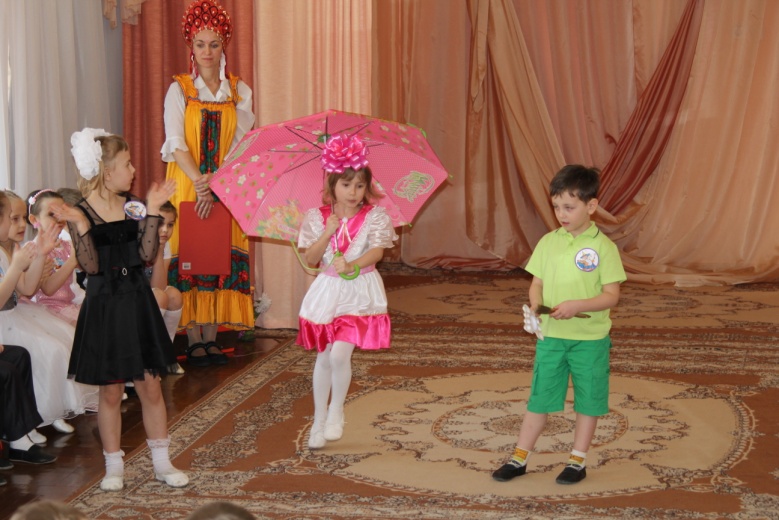 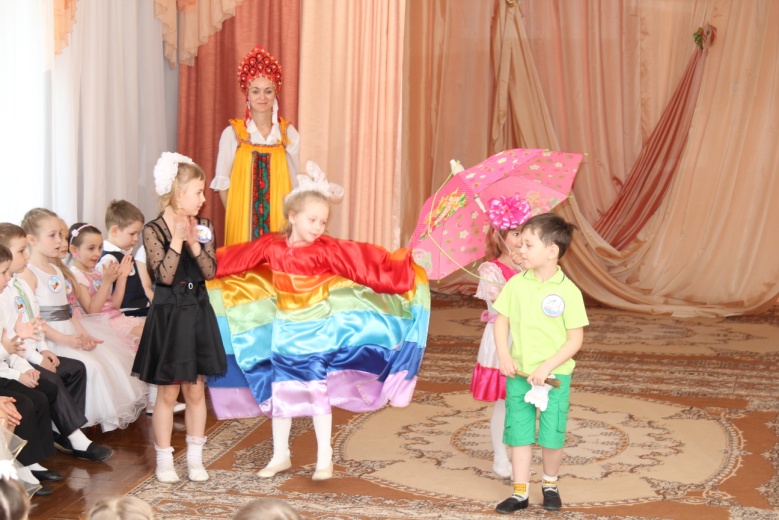 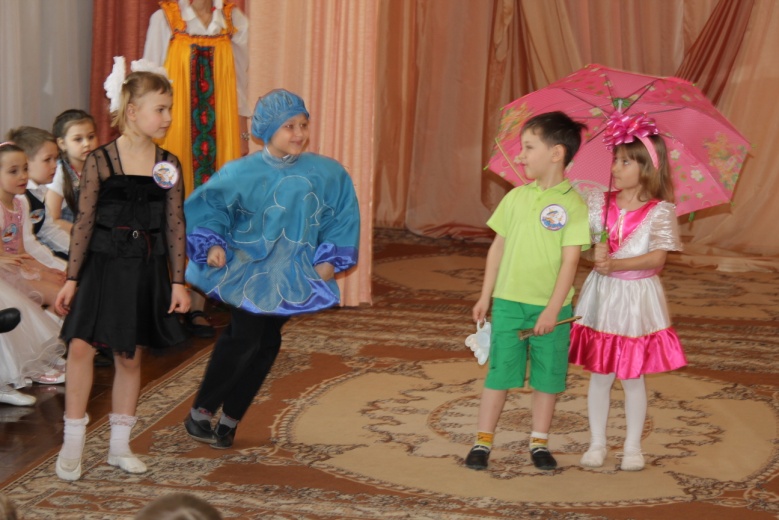 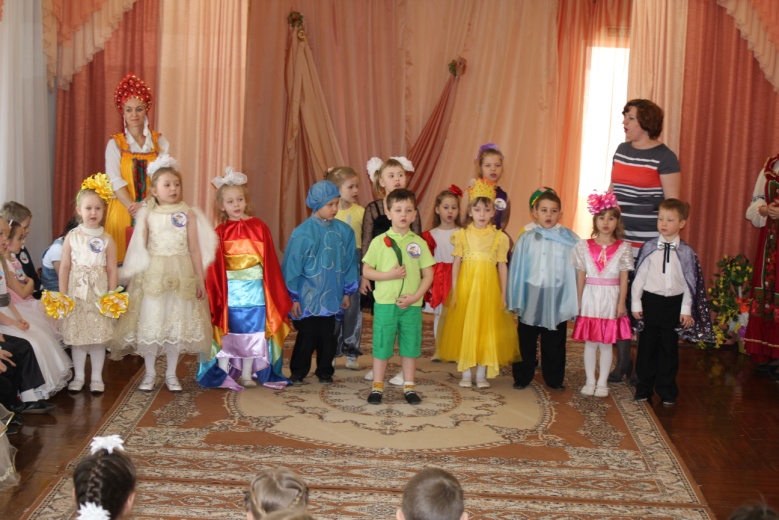 